Конкурс «Народные игры и забавы»Русская народная подвижная игра "Ручеек для малышей"Подготовила: инструктор по физической культуре Ивкова И.В.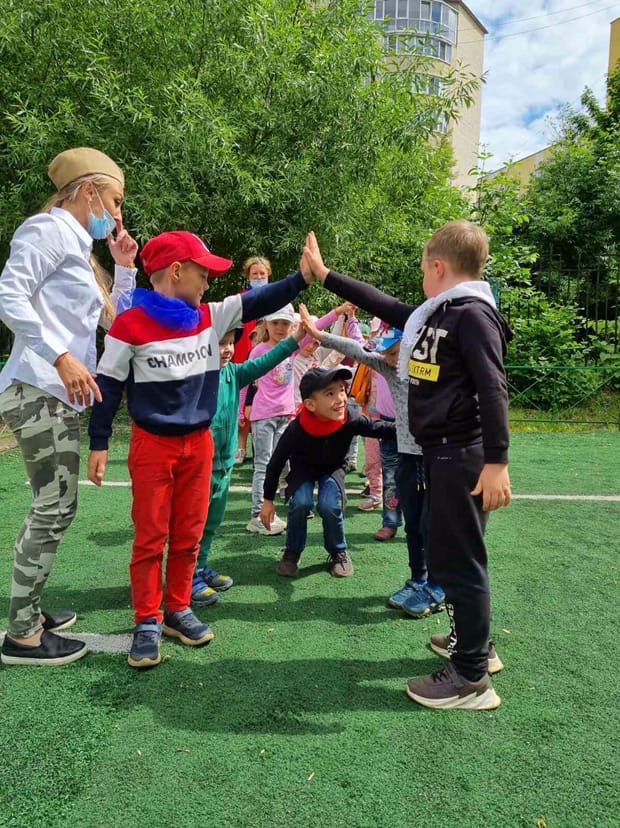 Русская народная подвижная игра "Ручеек для малышей"Возраст детей 3- 4 годаЦель: Создать условия, способствующие формированию навыка ходить хороводным шагом, взявшись за руки не наталкиваясь друг на друга; громко и четко произносить слова, используемые при проведении игры; вызвать радостное настроение и эмоциональный подъем у детей; приобщать детей к русской национальной культуре с младшего дошкольного возраста через игры, обряды, традиции.Оборудование – музыкальное сопровождениеКоличество участников - не ограничено.Правила игры: Идти хороводным шагом взявшись за руки, не наталкиваясь друг на друга; громко и четко произносить слова.Ход игры:Воспитатель: Дети, мы сейчас поиграем в русскую народную подвижную игру "Ручеек для малышей"Встаньте все в круг и возьмитесь за руки. Я буду водящим, Мне нужно выбрать себе пару. Водящий, выбрав себе пару. произносит такие слова: "А я Сашеньку люблю и с собой ее возьму". Затем воспитатель и ребенок берутся за руки и держат их высоко над головой.Из сцепленных рук получаются "ворота", через которые, взявшись за руки хороводным шагом, не наталкиваясь друг на друга, проходят остальные играющие дети со словами:В ворота ручей бежитИ тихонько так журчит.Ты, дружок, остановись, (дети останавливаются)И друг другу поклонись. (дети поворачиваются лицом в круг и кланяются)После этого, кто был водящим, становится в хоровод, а оставшийся выбирает себе пару, произнося слова: "А я Катеньку люблю и с собой ее возьму) и так же, взявшись за руки, из сцепленных рук делают "ворота". (игра продолжается).В конце игры, дети, повернувшись лицом в круг и поклонившись, произносят такие слова:Хорошо мы поигралиВсе друзей своих назвали.Русская народная подвижная игра «Ручеёк"Возраст детей 4-5 летЦель: Приобщать детей к национальной культуре русского народа через игру; закрепить умение организовывать пары, двигаться друг за другом парами; четко и громко произносить слова, соблюдать правила игры.Оборудование – музыкальное сопровождениеКоличество участников - не ограничено, чем больше, тем лучше.Правила игры: Крепко держать пару за руку, продвигаться парами, не наталкиваясь друг на друга; четко произносить слова, выполнять инструкции воспитателя; выбирает " друга" только тот, кто остался без пары; ребенок, выбирающий пару, начинает движение от начала "ручейка".Ход игры: Воспитатель знакомит детей с правилами игры. Играющие встают друг за другом парами, обычно мальчик и девочка берутся за руки и держат их высоко над головой. Из сцепленных рук получается длинный коридор -- "ручеек". Игрок, которому не досталась пара, идет к истоку "ручейка" и произносит такие слова:Ручей, ручей, ручеек!Здравствуй, миленький дружок.Можно с вами поиграть?Дети стоящие в колонне отвечают:Ты скорее забегай и друзей здесь выбирай!После этого играющий быстро проходит под сцепленными руками и ищет себе пару. Взявшись за руки, новая пара пробирается в конец коридора, а тот, чью пару разбили, идет в начало "ручейка". И проходя под сцепленными руками, уводит с собой того, кто ему понравился. "Ручеек должен двигаться быстро.Для завершения игры использую слова, которые произносят все играющие дети хором:В ворота ручей бежитИ тихонечко журчит.Ручей. ручей, ручеек!Спасибо миленький дружок!Хорошо мы поигралиВсе друзей своих узнали.Русская народная подвижная игра «Ручеёк"Возраст детей - 5-7летЦель: Знакомство с традициями русского народа на основе русских народных игр, развивать ловкость, быстроту, слуховое внимание, умение согласовывать движения со словами текста.Оборудование – музыкальное сопровождениеКоличество участников: Играющих может быть разное количество, чем больше. тем интереснее.Правила игры : Крепко держать пару за руку; продвигаться парами, не наталкиваясь друг на друга; выполнять инструкции воспитателя; четко произносить слова текста; выбирает друга только тот, кто остался без пары; ребенок, выбирающий пару, начинает движение от начала "ручейка"Ход игры: Воспитатель знакомит детей с правилами игры.Играющие встают друг за другом парами, обычно мальчик и девочка, берутся за руки и держат их высоко над головой. Из сцепленных рук получается длинный коридор - "ручеек". Игрок, которому не досталась пара, идет к "истоку" ручейкаи произносит такие слова:Ручей, ручей, ручеек!Здравствуй миленький дружок!Можно с вами поиграть?Дети стоящие в колонне, хором отвечают:"Ты скорее забегай и друзей здесь выбирай!"После этого играющий быстро проходит под сцепленными руками, ищет себе пару. Найдя пару, игрок произносит слова: "А я Машеньку люблю и с собой ее возьму». Взявшись за руки, новая пара вдвоем пробираются в конец "ручейка", а тот, кто остался без пары, идет в начало "ручейка" и проходя под сцепленными руками, уводит с собой того, то ему понравился со словами: "А я (имя ребенка) люблю и с собой его возьму" и так далее. "Ручеек " должен двигаться быстро.Для завершения игры использую следующие слова, которые произносят все играющие хором:Ты дружок остановись ("ручеек" останавливается)И друг другу поклонись (дети, стоящие в парах, поворачиваются лицом друг к другу и кланяются)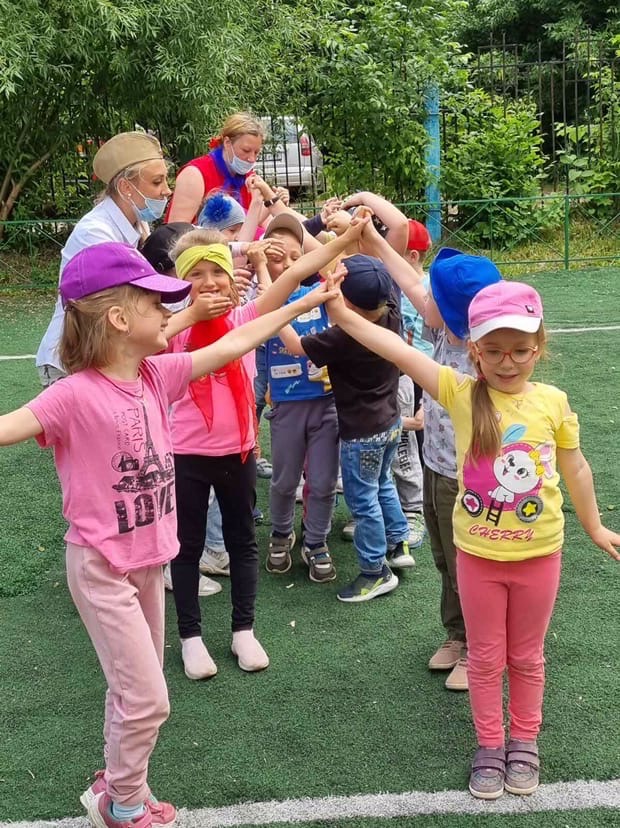 Хорошо мы поигралиИ друзей своих узнали.